Ежегодно 9 декабря отмечается Международный день борьбы с коррупцией, учрежденный Генеральной ассамблеей ООН.Так, 06 декабря 2019 года помощник прокурора города Паркина Влада Александровна провела беседу с медицинскими работниками Кузнецкой детской больницы по вопросам противодействия коррупции.В ходе встречи были рассмотрены общие вопросы противодействия коррупционным правонарушениям, урегулирования конфликта интересов, а также вопросы, непосредственно связанные со сферой здравоохранения.Всем присутствующим были даны ответы на интересующие вопросы.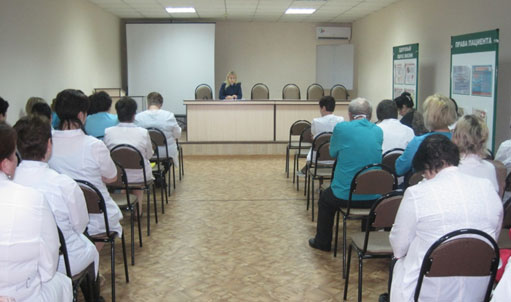 